About Tasha Morrison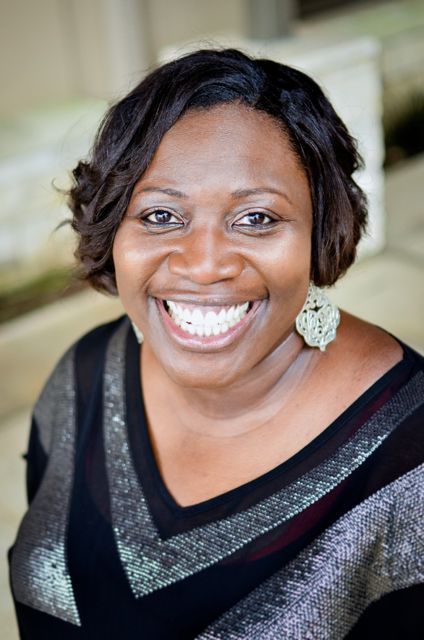 I’m a a fellow abolitionist, bridge-builder, engager and a leading voice in the fight against human trafficking. Having worked with youth and serving as a Children’s & the Next Gen Director, I’ve developed an untamed passion for social justice issues across the globe! One day I hope to have a compelling voice in Leadership Development. I have an unwavering passion to develop those I lead. I have been called a “Leader Launcher” by those I’ve led and served. I Love challenging others to tap into their God-Given gifts by finding confidence in how God has wired them. I believe those you lead should grow as an individual as reflection of your leadership.I’m a native of North Carolina were I attended East Carolina University. I recently completed my Masters in Business from Liberty University. In 2012, I relocated to Austin, TX were I’m discovering not only is Texas big but it’s a very DIFFERENT culture. Currently, Texas and I have love hate relationship.I love being a Bridge-Builder. I’m still trying to figure LIFE out, but I’m committed to learning. I’m committed to Running towards all God has for me!  My desire is that I become nothing less than all God has created me to BECOME.  The journey has been a little bumpy at times, but I’m thankful for every challenge, every failure, every mistake, every detour and all the doubts. God has used those wrestled doubts to stretch and build my faith.  Follow me on my journey of Being and Becoming! 